ЖК "Светлый"Расположение жилого комплекса «Светлый»ЖК “Светлый” находится в юго-восточной части города Екатеринбурга в экологически чистом районе на Кольцовском тракте. Отличная транспортная развязка:Доехать до жилого комплекса можно буквально за несколько минут с Кольцовского тракта. Заезд по Алтайской улице дал возможность пустить автобусный маршрут 083 до остановки ЖК «Светлого». ИнфраструктураНа территории ЖК «Светлого» находится 25 домов (31 этаж) монолитно-каркасной конструкции. Есть собственная газовая котельная, за счет которой организовывается отопление комплекса. Есть множество площадок для отдыха взрослых и для развлечения детей. На расстоянии 20-ти метров от площадок есть специальные места для выброса мусора. Суммарно в ЖК «Светлом» будет располагаться:Муниципальный детский садик.Частные детские сады.15 игровых площадок для детей с резиновым покрытием. Закрытая и открытая парковки.3 паркинга для гостей (с целью временно припарковать автомобиль).Отдельная зона для спортивных занятий и отдыха на природе.Дизайнерские дорожки, где вы сможете кататься на велосипеде, самокате или роликах, заниматься утренними и вечерними пробежками или просто прогуливаться. 7 спортивных площадок со всем необходимым оборудованием. Неподалеку комплекса будет находиться школьное образовательное учреждение. Есть открытые стоянки для хранения транспортных средств проживающих. Помимо всего вышеперечисленного, на 1-ом этаже наземного паркинга будут располагаться коммерческие помещения, которые в будущем преобразуются в аптечные киоски, рестораны и кафе, сервисные службы, медицинские центры и многое другое. Также в на территории комплекса будет расположен масштабный торговый центр.Застройщик комплекса Застройщиком комплекса является группа компаний «ТЭН». Уже на протяжении 25-ти лет этот застройщик показывает прекрасные результаты. Компания «ТЭН» организовала прямой выезд и въезд в жилой комплекс. Наиболее масштабными проектами застройщика являются:Limerance Fashion Center, ТЦ “Центр Моды”, ТРЦ “Алатырь”, ЖК “Комфорт” и многие другие.ОсобенностиКаждое помещение сдается с улучшенной отделкой «под ключ». В квартирах есть все необходимое: белые обои под покраску, покрытие пола: ламинат в светлых тонах, сантехническое оборудование, в санузлах и лоджиях проложена плитка, металлические входные двери, межкомнатные двери из натурального дерева, электрические счетчики). Потолки высотой 2,7 метра.С 3-х сторон жилой комплекс окружает парк имена Лесоводов и берег Нижне-Исетского пруда. Если вы хотите подышать свежим целебным воздухом – направляйтесь в сосновый бор. Преимуществом проживания в комплексе является ландшафтный дизайн, водоемы и пейзаж, которыми вы сможете ежедневно любоваться из своего окна. Фасады выполнены в стильном дизайнерском решении в приятных серо-белых оттенках с вертикальными оранжевыми вставками для контраста. Лоджии и панорамные окна создают ощущение легкости. У домов V-образная форма, за счет чего вы сможете выбрать наиболее подходящую планировку, поскольку их множество. Вам однозначно понравится проживание в жилом комплексе «Светлый», поскольку тут есть все самое нужное для комфортной жизни. 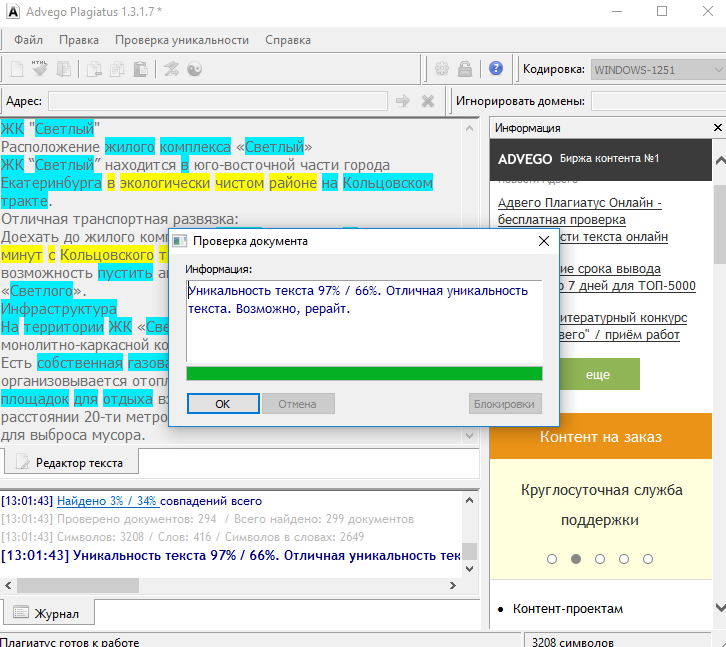 